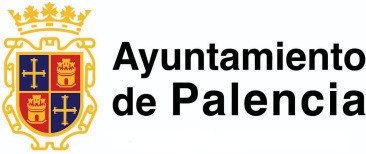 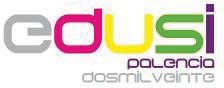 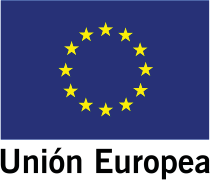 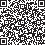 MEMORIA TÉCNICA DE DISEÑO SUMINISTRO E INSTALACIÓN DEPANELES SOLARES FOTOVOLTAICOS PARA AUTOCONSUMO EN EL COMPLEJO DEPORTIVO ERAS DE SANTA MARINA (PALENCIA)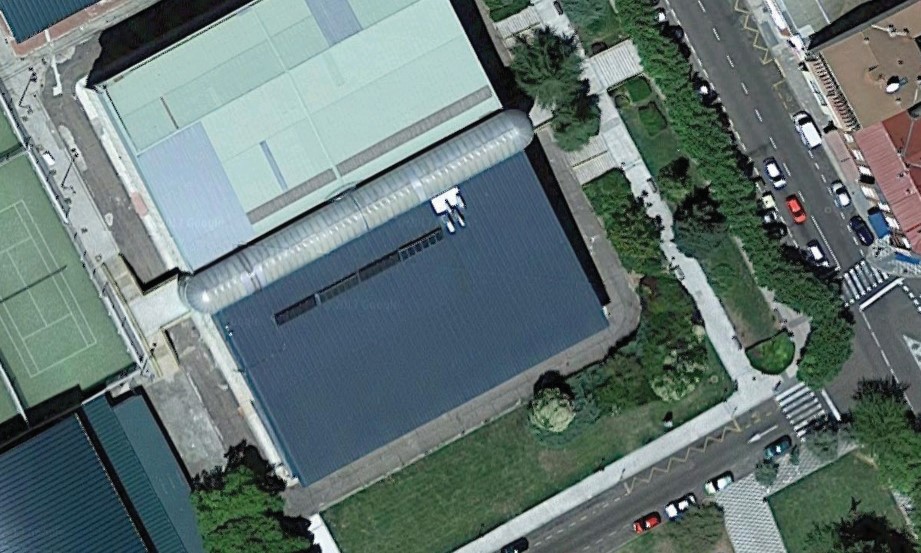 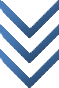 ··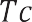 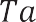 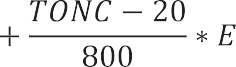 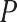 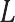 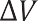 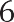 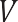 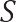 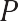 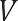 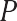 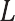 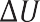 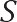 o =o =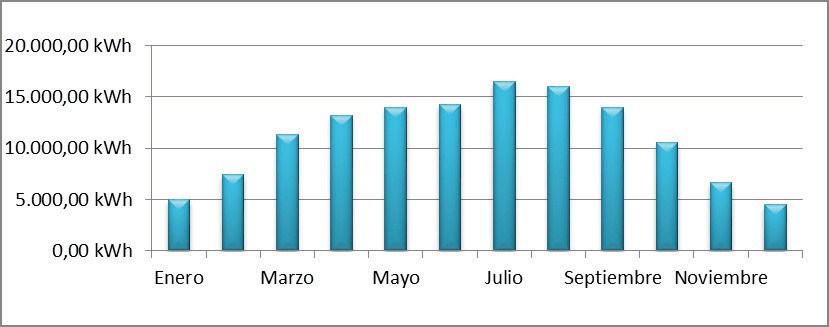 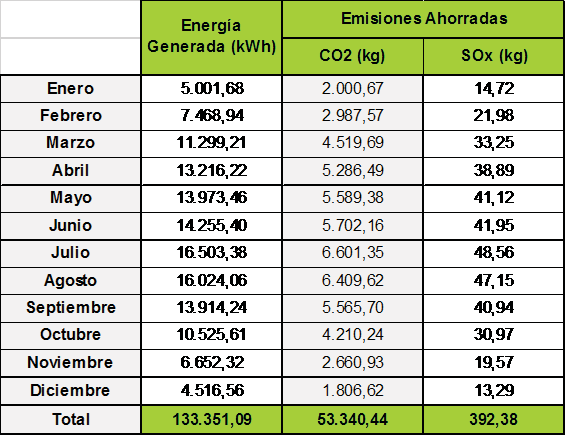 